Los campos electromagnéticos tienen aplicaciones en la ingeniería como en las comunicaciones en el diseño de circuitos de micro  ondas y antenas.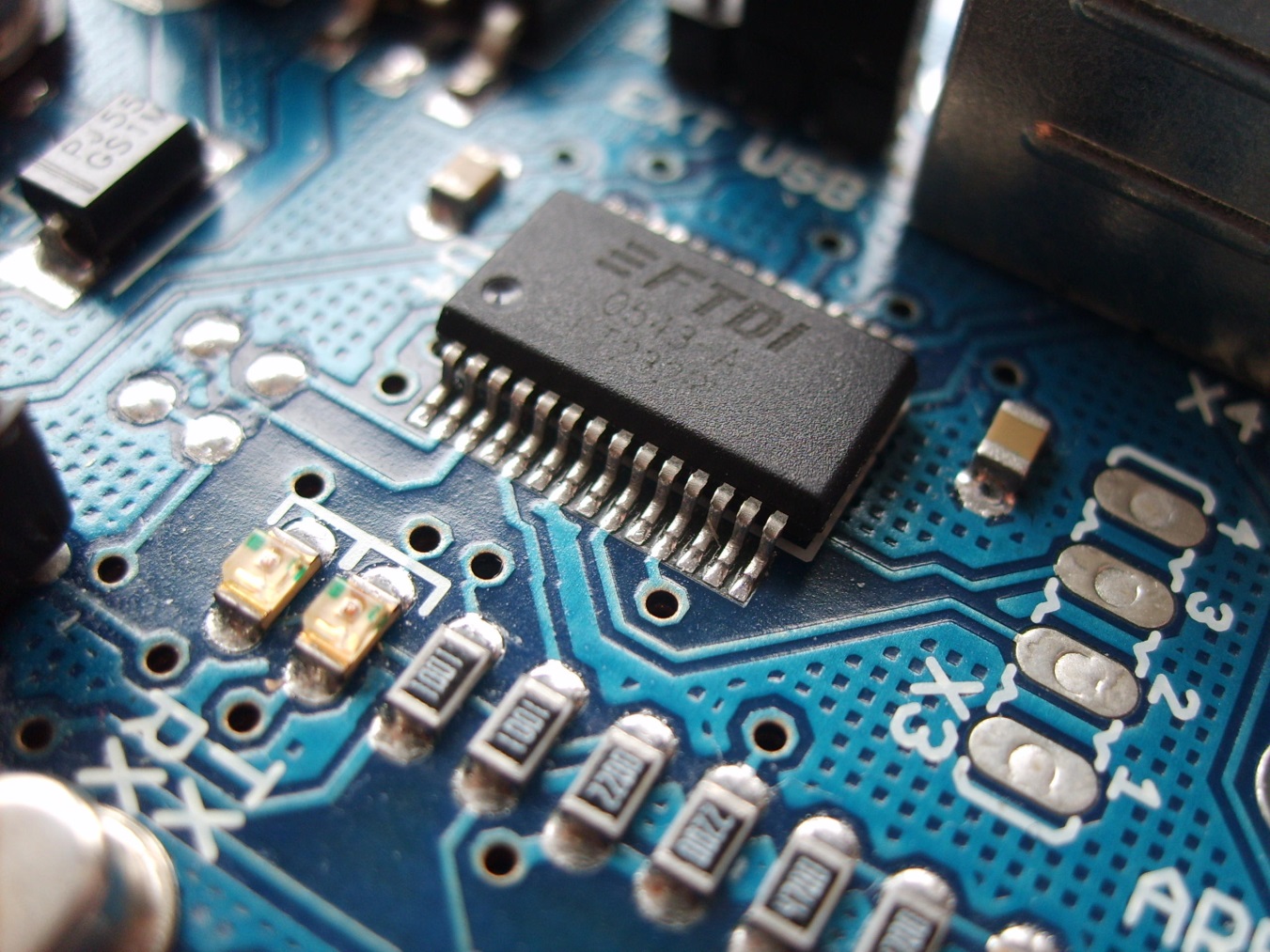 